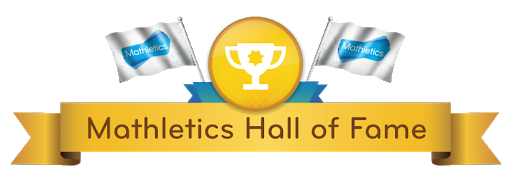 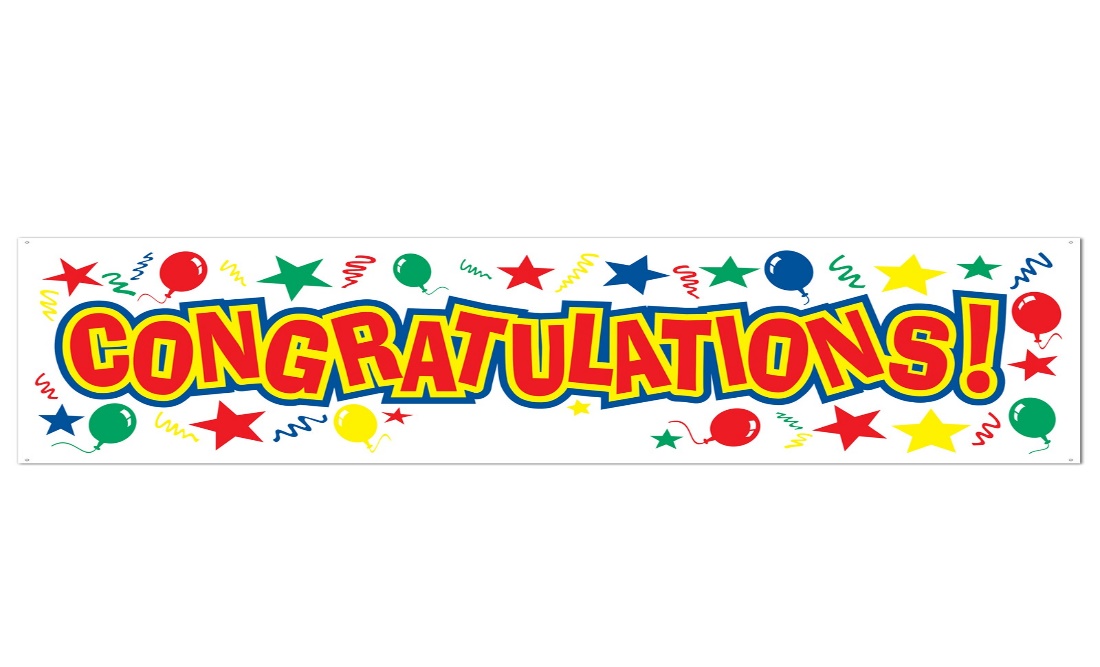 Amy O'Neill  Oran ToaleEmma HarrisSarah Murphy
Daithi Hughes Amarah Kenny 
Eibhleann Hughes 
Jack Matthews Paraic Mc Genity